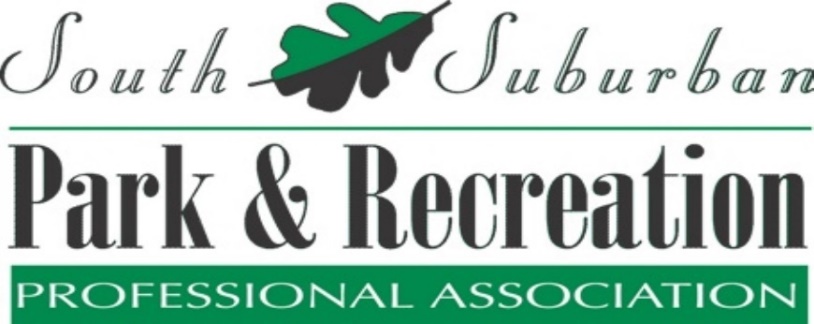 For more information visit our website:  www.SSPRPA.org Looking Forward to Celebrating 50 Years of SSPRPA in 2024 - 2025! Date:Location:Education/Event:September 12, 2024Facility TBDMember Social October 17, 2024*Meeting Moved to 3rd Thursday due to National ConferenceStoney Creek Golf Course – Oak Lawn Squirrel!! Staying focused with a coworker who has ADHDNovember 14, 2024Alsip Park DistrictArtificial IntelligenceDecember 12, 2024Facility TBDMember SocialJanuary 9, 2025Palos Heights Park and RecreationIs your Park District gay enough? February 13, 2025Calumet Memorial Park DistrictEducational Session TBDMarch 13, 2025Bolingbrook Recreation & Aquatic Center (BRAC) Facility Legislative Update April 10, 2025Facility TBD Awards BanquetMay 8, 2025Facility TBDMember Social